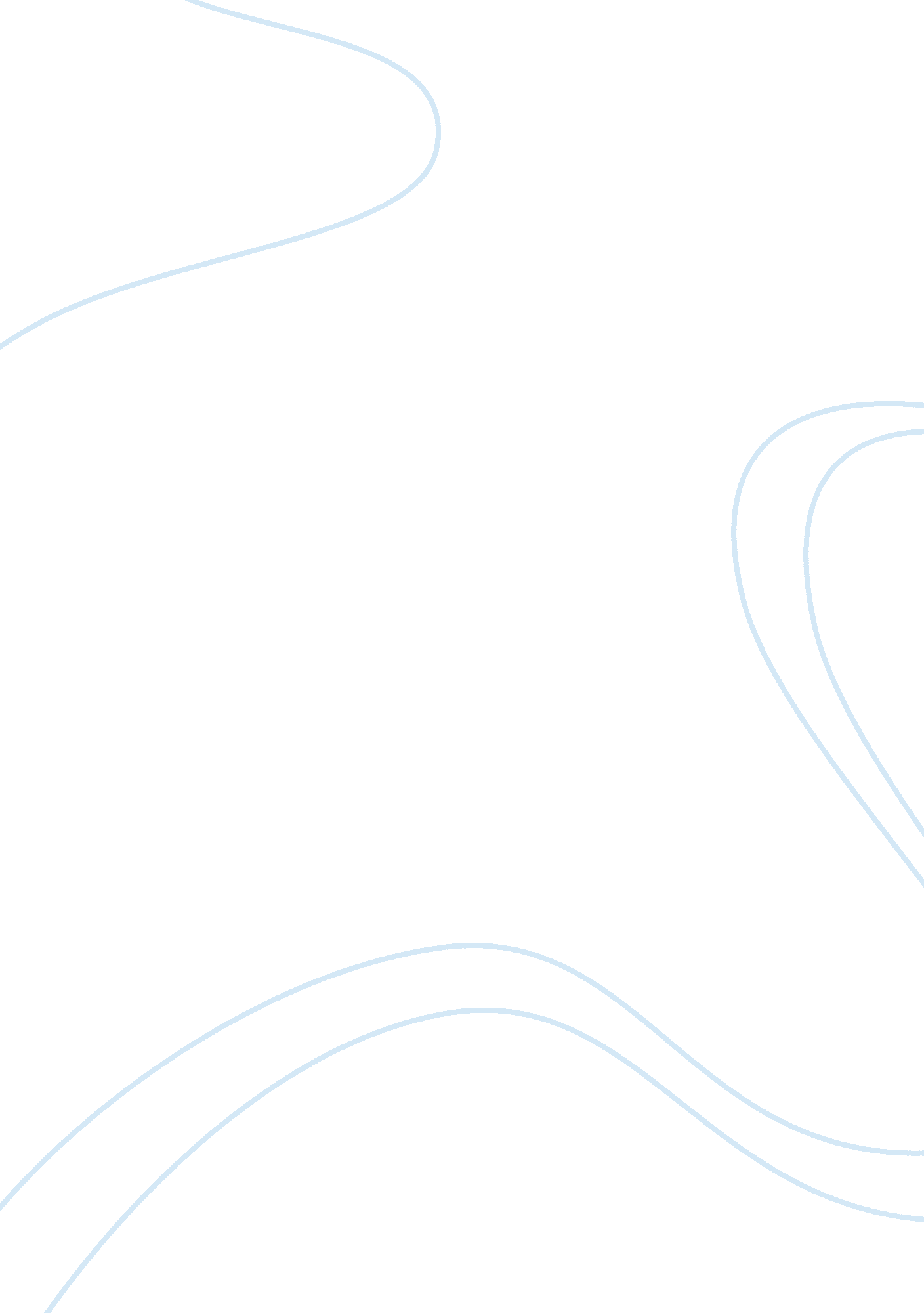 ImmigrationLinguistics, English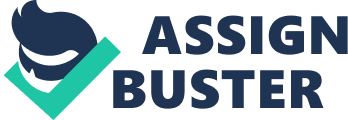 Your full December 6, Immigration Many people wish to settle down in some other country than their homeland to earn bread and butter for their families. Many of them desire to migrate to the United States. This is because U. S. is well known for its incredible resources, colossal geography, well maintained health care, and abundant opportunities for education and employment. There are many benefits attached to immigration to U. S. This paper persuades the reader that immigration to U. S. is beneficial, both for the immigrants and the country. 
First of all, U. S. is a country which provides protection to its citizens much more than any other country. We can call it a safe country. One feels comfortable in any part of the country without the threat of terrorism or violence. People are guaranteed protection even in bigger cities like Washington and Florida. They do not feel as if they are being neglected because they are not in their own homeland. There is American social help system which does not make you feel unaccompanied when you are facing difficulties settling down. There are a lot of government sponsored programs and courses that support you in your hard times. For example, if you lose your job, you will be supported through a government funded program to back up your finances until you find a new job. 
America is one of the developed countries whose economical infrastructure is very strong. One can be sure to find a suitable paying job in this country, although “ Illegal immigrants in the United States represent a significant portion of the workforce” (Fuqua 213). Most of the jobs are well rewarding making one feel comfortable with one’s life in America. Even if one’s family is not living in America, one can fully support them through the American job income. Moreover, there are loving and caring communities in America which make your life even more pleasant. American people welcome the immigrants with open arms and make them feel at home. So, the new comers feel secure and protected. 
Immigration to U. S. is relatively harder than immigration to any other country. You have to fulfill various document requirements under the Immigration and Nationality Act (INA) (Garcia). But after the immigration, the immigrants occupy different occupations, thus, enhancing the already stable economic system. Those who take admissions in reputed universities come out as educated professionals and get high paying jobs. This also benefits the country’s financial and social structure. Thus, the immigrants also play their part in strengthening the country’s prosperity and social life. This makes a win-win situation both for the immigrants and for the country. Thus, the trend of illegal immigration is declining (The New Yorker 2), because of the unlimited benefits legal migrants are getting. 
In short, U. S. has always proven to be a clam and prosperous country for all those people who wish to migrate to U. S., and settle down there to gain higher education or earn their bread and butter for their families and for themselves. The political, financial and social systems are impressive enough to attract the new comers. America has always welcomed its immigrants and has provided them ample opportunities of education, health and employment, so that they can improve the quality of their lives. Hence, immigration to U. S. is beneficial. 
Works Cited 
Fuqua, David. “ Introduction.” Litigation and the Illegal Immigration Issue. N. p., 2009. Web. 6 Dec 2012. < https://docs. google. com/folder/d/0B8SlVh-IFKjBNXhGV2YzZG5kY3c/edit? pli= 1&docId= 0B8SlVh-IFKjBcDhialRrWUZHSWs>. 
Garcia, Michael John. “ Summary.” Immigration-Related Document Fraud: Overview of Civil, Criminal, and Immigration Consequences. CRS Report for Congress, 2006. Web. 6 Dec 2012. . 
The New Yorker. The Real Numbers on Illegal Immigration. The New Yorker, 2012. Web. 6 Dec 2012. < https://docs. google. com/folder/d/0B8SlVh-IFKjBNXhGV2YzZG5kY3c/edit? pli= 1&docId= 0B8SlVh-IFKjBZGlrajZvQTJ3Vlk>. 